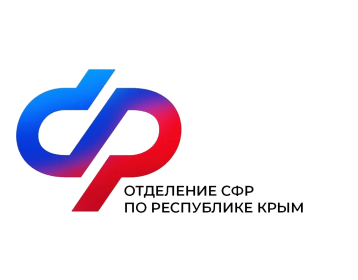 Более  5 700 крымских семей получили единовременную выплату при рождении ребенкаСвыше 5 700  семей с начала года получили единовременную выплату при рождении ребенка – разовую меру поддержки, которую Социальный фонд предоставляет одному из родителей. На финансирование этой выплаты Отделение Социального фонда Крыма  направило семьям более 130  миллионов рублей.Размер пособия при рождении ребенка с 1 февраля 2023 года составляет          22 909 рублей 03 копейки. Если семья проживает на территории, где применяется районный коэффициент, пособие поступит в более высоком размере с учетом повышения на такой коэффициент.Работающий родитель должен обратиться к своему работодателю, чтобы получить пособие. Неработающему родителю для оформления выплаты нужно подать заявление в клиентскую службу Социального фонда или многофункциональный центр, который оказывает такую услугу. Заявление также принимается через портал госуслуг.Выплата положена всем российским семьям независимо от уровня дохода и предоставляется на каждого ребенка. Получить средства могут также опекуны, усыновители или приемные родители ребенка.